Fiche descriptive de la formationFormation de formateur.rice.s CGT « Mise en situation Session 6 » Public :Les formateur.rice.s et futurs formateur.rice.s syndicaux.ales susceptibles d’intervenir et/ou d’animer des stages de formation Session 6 « La rupture du contrat de travail à durée indéterminée » pour leur organisation à destination des Conseillers Prud’hommes.Le contexte qui amène à faire de la formation :Cette formation s’inscrit dans la famille de formation « outiller à une responsabilité ». Elle a pour but de développer les capacités nécessaires des formateur.rice.s pour qu’elles et ils soient à même d’animer ou d’intervenir dans la  formation syndicale CGT déjà construite, la Session 6.Les objectifs de formation :Les stagiaires seront outillés pour animer la session 6 Prudis CGT déjà construite, et y intervenir.Les thèmes abordés :La rupture du contrat de travail à durée indéterminée à l’initiative de l’employeur.euse ou du ou de la  salarié.e ;Le licenciement pour motif personnel non disciplinaire et disciplinaire ;La démission ;La prise d’acte de rupture ;La résiliation judiciaire du contrat de travail.Les pré-requis à cette formation :Les stagiaires devront déjà avoir suivi la Formation syndicale générale de niveau 1 (tronc commun), ainsi que la formation des formateurs.Évaluations prévues :Évaluations formatives en cours de stage à l’occasion d’exercices et mises en situations permettant aux participant.e.s d’auto-mesurer leur capacité à mettre en œuvre les recommandations.Évaluations de fin de thème, sous forme de synthèses.Évaluation appréciative de thème et en fin de formation.Forme et durée de l’action de formation Stage de 5 jours du 23 au 27 août 2021 au Centre confédéral de formation syndicale Benoît Frachon à Gif-sur-Yvette (91). Arrêt Courcelle sur Yvette de la ligne B du RER.Formation de formateur.rice.s CGT « Mise en situation Session 6 » Public :Les formateur.rice.s et futurs formateur.rice.s syndicaux.ales susceptibles d’intervenir et/ou d’animer des stages de formation Session 6 « La rupture du contrat de travail à durée indéterminée » pour leur organisation à destination des Conseillers Prud’hommes.Le contexte qui amène à faire de la formation :Cette formation s’inscrit dans la famille de formation « outiller à une responsabilité ». Elle a pour but de développer les capacités nécessaires des formateur.rice.s pour qu’elles et ils soient à même d’animer ou d’intervenir dans la  formation syndicale CGT déjà construite, la Session 6.Les objectifs de formation :Les stagiaires seront outillés pour animer la session 6 Prudis CGT déjà construite, et y intervenir.Les thèmes abordés :La rupture du contrat de travail à durée indéterminée à l’initiative de l’employeur.euse ou du ou de la  salarié.e ;Le licenciement pour motif personnel non disciplinaire et disciplinaire ;La démission ;La prise d’acte de rupture ;La résiliation judiciaire du contrat de travail.Les pré-requis à cette formation :Les stagiaires devront déjà avoir suivi la Formation syndicale générale de niveau 1 (tronc commun), ainsi que la formation des formateurs.Évaluations prévues :Évaluations formatives en cours de stage à l’occasion d’exercices et mises en situations permettant aux participant.e.s d’auto-mesurer leur capacité à mettre en œuvre les recommandations.Évaluations de fin de thème, sous forme de synthèses.Évaluation appréciative de thème et en fin de formation.Forme et durée de l’action de formation Stage de 5 jours du 23 au 27 août 2021 au Centre confédéral de formation syndicale Benoît Frachon à Gif-sur-Yvette (91). Arrêt Courcelle sur Yvette de la ligne B du RER.Formation de formateur.rice.s CGT « Mise en situation Session 6 » Public :Les formateur.rice.s et futurs formateur.rice.s syndicaux.ales susceptibles d’intervenir et/ou d’animer des stages de formation Session 6 « La rupture du contrat de travail à durée indéterminée » pour leur organisation à destination des Conseillers Prud’hommes.Le contexte qui amène à faire de la formation :Cette formation s’inscrit dans la famille de formation « outiller à une responsabilité ». Elle a pour but de développer les capacités nécessaires des formateur.rice.s pour qu’elles et ils soient à même d’animer ou d’intervenir dans la  formation syndicale CGT déjà construite, la Session 6.Les objectifs de formation :Les stagiaires seront outillés pour animer la session 6 Prudis CGT déjà construite, et y intervenir.Les thèmes abordés :La rupture du contrat de travail à durée indéterminée à l’initiative de l’employeur.euse ou du ou de la  salarié.e ;Le licenciement pour motif personnel non disciplinaire et disciplinaire ;La démission ;La prise d’acte de rupture ;La résiliation judiciaire du contrat de travail.Les pré-requis à cette formation :Les stagiaires devront déjà avoir suivi la Formation syndicale générale de niveau 1 (tronc commun), ainsi que la formation des formateurs.Évaluations prévues :Évaluations formatives en cours de stage à l’occasion d’exercices et mises en situations permettant aux participant.e.s d’auto-mesurer leur capacité à mettre en œuvre les recommandations.Évaluations de fin de thème, sous forme de synthèses.Évaluation appréciative de thème et en fin de formation.Forme et durée de l’action de formation Stage de 5 jours du 23 au 27 août 2021 au Centre confédéral de formation syndicale Benoît Frachon à Gif-sur-Yvette (91). Arrêt Courcelle sur Yvette de la ligne B du RER.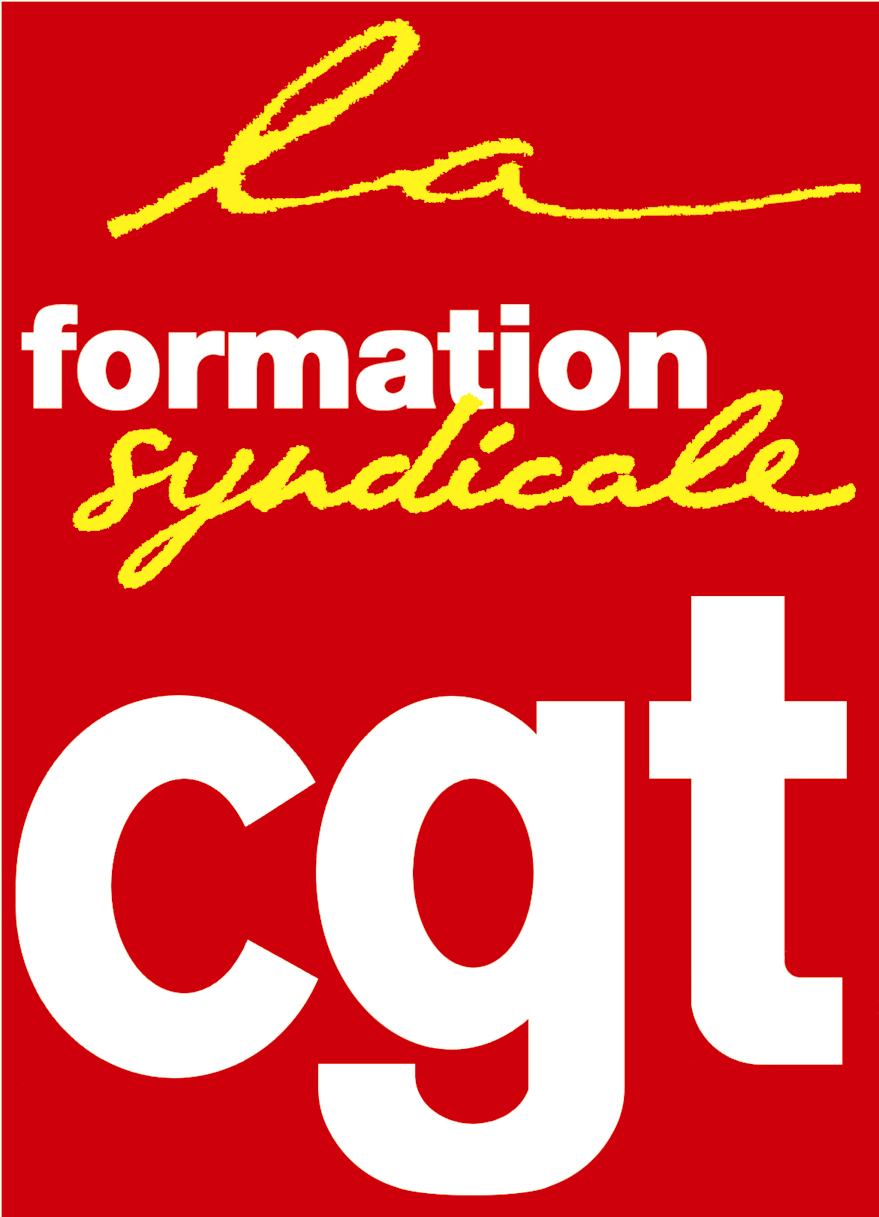 